Updates and AnnouncementsThank you for worshiping with us at Bethel United Methodist Church! We are delighted you have chosen to worship with us this morning.This WeekTuesday – Prayer Meeting at 9:30 am via Zoom                  Lenten Book Study - Words of Life at 7pm via ZoomUpcoming: Midday Community Holy Week Services at York Place each day 3/29 to 4/2 at noon.Maundy Thursday Service 4/1/21 at 6pm at Bethel.Good Friday Service 4/2/21 at 6pm at Philadelphia.  Worship Servants - Lay Readers If you would like to be added to the lay reader rotation, please contact Becky Moon, Bethel UMC Administrative Assistant. You can email bethelrockhill@gmail.com or text 803-327-4881.Scan QR code to give electronically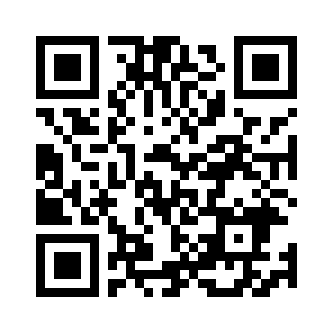 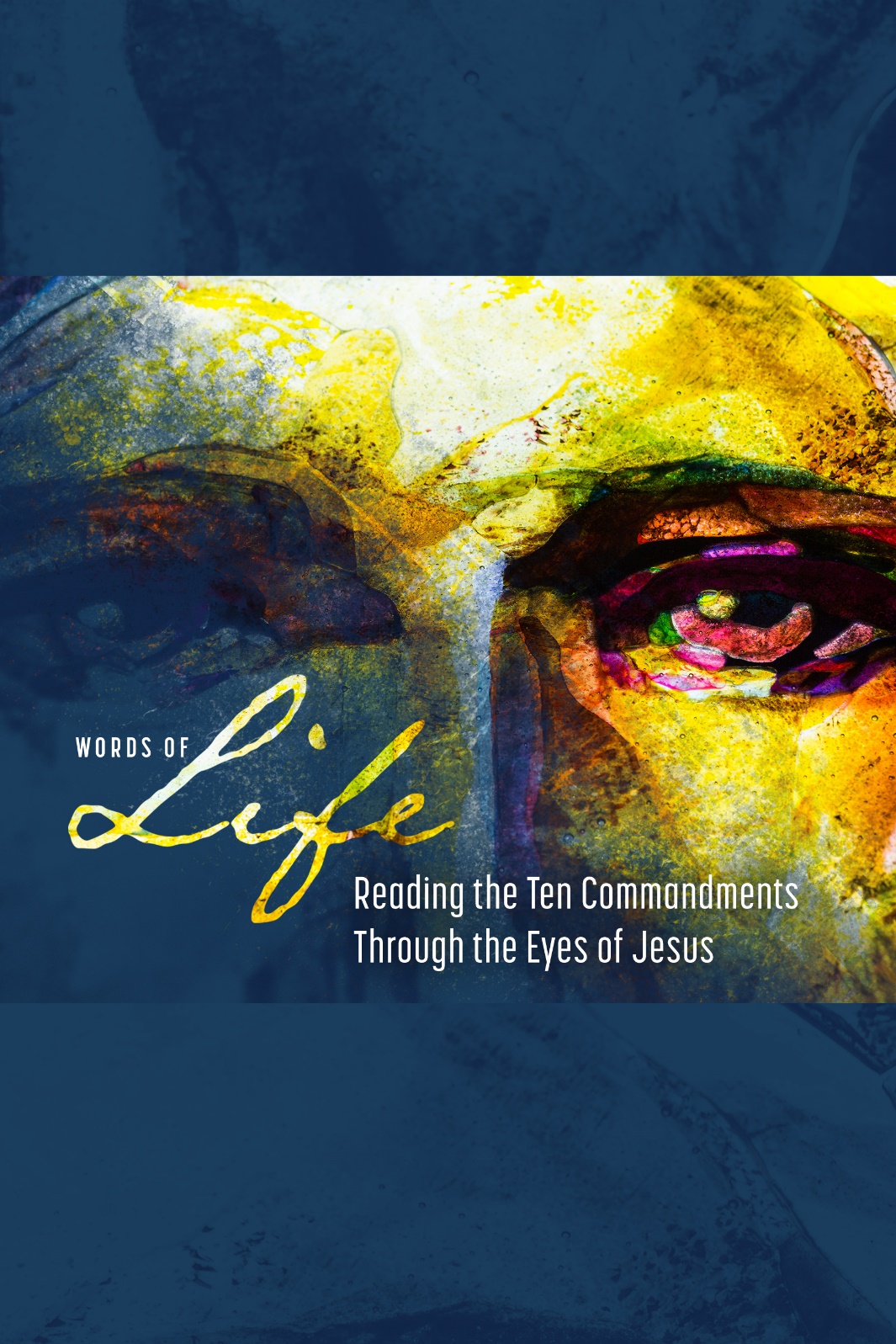 Bethel United Methodist ChurchMarch 14, 2021Knowing, Loving, Serving Godwww.bethelumcrockhill.org1232 Curtis Street, Rock Hill, SC 29730Office Phone:  803.327.4881    Email:  bethelrockhill@gmail.comPastor cell: 803.554.2298     Email: emilyscalessutton@gmail.comPianist                                  Dena WadeAdministrative Assistant    Becky MoonPastor                                   Emily SuttonORDER OF WORSHIPMarch 14, 2021GATHERINGPreludeWords of Welcome Call to WorshipL: We gather to share in our love of God.P: Lord, open our hearts and let us share your Good News.L: We gather to share our witness to God’s goodness.P: Lord, let our lives bear witness through service to your people.L: We gather to praise God whose love is eternal.P: Lord, open our hearts today to sing your praises. AMEN.Opening Prayer Lord, as we gather here, on this Sabbath day we pray that we may find rest in you.  Renew our hearts, renew our minds, renew us oh Lord, so that we may be able to fully serve you.  Remind us today that even you took time to rest and seek renewal.  Guide us in our worship on this Sabbath day.  In Christ’s Name, we offer this prayer. AMEN.Special Music  		Take Time to Be Holy		      *Affirmation Of Faith          I believe in God the Father Almighty,        Creator of Heaven and Earth.        I believe in Jesus Christ, His only son, our Lord,        Who was conceived by the Holy Spirit,         Born of the Virgin Mary,        Suffered under Pontius Pilate,        Was crucified, died and was buried;        He descended to the dead.        On the third day, He rose again;        He ascended into Heaven.        Is seated at the right hand of the Father,        And will come again to judge the living and the dead.        I believe in the Holy Spirit, the Holy catholic church,        The communion of saints, the forgiveness of sins, the        Resurrection of the body, and of life everlasting.  AMEN.Response:                           Gloria Patri                   	      Chris Wade  PROCLAMATION                                                                                                          Hymn			            This is Where Children BelongTime With ChildrenScripture Reading						                Matthew 11:24-12:14Special Music			I Love You, Lord		                                    Scripture Reading 						                     Exodus 20:1-21Sermon                    Sabbath: Rest, Renewal and Reverence              Rev. Emily SuttonRESPONSEPrayers of the People 	 Lord’s PrayerOur Father who art in heaven, hallowed be thy name Thy kingdom come, Thy will be done, on earth as it is in heaven. Give us this day our daily bread. And forgive us our trespasses,      As we forgive those who trespass against us. And lead us not into temptation, But deliver us from evil. For thine is the kingdom, and the power, and the glory, for ever and ever. Amen.                                    Special Music  		Where He Leads Me I Will Follow	                    SENDING FORTH *The Benediction   					* The Postlude